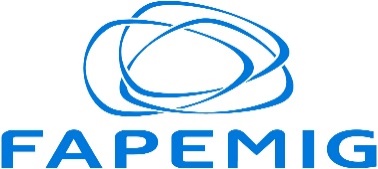 RELATÓRIO DE VIAGEM E RECIBO DE DIÁRIASRELATÓRIO DE VIAGEM E RECIBO DE DIÁRIASRELATÓRIO DE VIAGEM E RECIBO DE DIÁRIASRELATÓRIO DE VIAGEM E RECIBO DE DIÁRIASRELATÓRIO DE VIAGEM E RECIBO DE DIÁRIASRELATÓRIO DE VIAGEM E RECIBO DE DIÁRIASDADOS DO PROJETODADOS DO PROJETODADOS DO PROJETODADOS DO PROJETODADOS DO PROJETODADOS DO PROJETODADOS DO PROJETODADOS DO PROJETONOME DO PROJETO:Taxa de Bancada para Mestrado ProfissionalNOME DO PROJETO:Taxa de Bancada para Mestrado ProfissionalNOME DO PROJETO:Taxa de Bancada para Mestrado ProfissionalNOME DO PROJETO:Taxa de Bancada para Mestrado ProfissionalNOME DO PROJETO:Taxa de Bancada para Mestrado ProfissionalNOME DO PROJETO:Taxa de Bancada para Mestrado ProfissionalN. PROJETO: MPR-00212-16N. PROJETO: MPR-00212-16NOME COORDENADOR:José de Arimatéia Dias ValadãoNOME COORDENADOR:José de Arimatéia Dias ValadãoNOME COORDENADOR:José de Arimatéia Dias ValadãoNOME COORDENADOR:José de Arimatéia Dias ValadãoNOME COORDENADOR:José de Arimatéia Dias ValadãoNOME COORDENADOR:José de Arimatéia Dias ValadãoNOME COORDENADOR:José de Arimatéia Dias ValadãoNOME COORDENADOR:José de Arimatéia Dias Valadão2. DADOS DO(A) BENEFICIÁRIO(A)2. DADOS DO(A) BENEFICIÁRIO(A)2. DADOS DO(A) BENEFICIÁRIO(A)2. DADOS DO(A) BENEFICIÁRIO(A)2. DADOS DO(A) BENEFICIÁRIO(A)2. DADOS DO(A) BENEFICIÁRIO(A)2. DADOS DO(A) BENEFICIÁRIO(A)2. DADOS DO(A) BENEFICIÁRIO(A) NOME: NOME: NOME: NOME: NOME: NOME:CPF:CPF: E-MAIL: E-MAIL: E-MAIL: E-MAIL: E-MAIL: E-MAIL:TELEFONE:TELEFONE:3. PRESTAÇÃO DE CONTAS3. PRESTAÇÃO DE CONTAS3. PRESTAÇÃO DE CONTAS3. PRESTAÇÃO DE CONTAS3. PRESTAÇÃO DE CONTAS3. PRESTAÇÃO DE CONTAS3. PRESTAÇÃO DE CONTAS3. PRESTAÇÃO DE CONTASVIAGEMDATADATACIDADE DE PROCEDÊNCIACIDADE DE DESTINOHORÁRIOHORÁRIOMEIO DE TRANSPORTEVIAGEMDATADATACIDADE DE PROCEDÊNCIACIDADE DE DESTINOSAÍDACHEGADAMEIO DE TRANSPORTEIDA     /     /          /     /     RETORNO     /     /          /     /      4. ATIVIDADES REALIZADAS: 4. ATIVIDADES REALIZADAS: 4. ATIVIDADES REALIZADAS: 4. ATIVIDADES REALIZADAS: 4. ATIVIDADES REALIZADAS: 4. ATIVIDADES REALIZADAS: 4. ATIVIDADES REALIZADAS: 4. ATIVIDADES REALIZADAS:5. JUSTIFICATIVA:5. JUSTIFICATIVA:5. JUSTIFICATIVA:5. JUSTIFICATIVA:5. JUSTIFICATIVA:5. JUSTIFICATIVA:5. JUSTIFICATIVA:5. JUSTIFICATIVA:6. DECLARO TER RECEBIDO O VALOR DE R$       DA OUTORGADA GESTORA/EXECUTORA FUNDECC, REFERENTE A       DIÁRIAS, PARA CUSTEIO DA VIAGEM ACIMA ESPECIFICADA.  ____ / ____ / ____            ______________________________________________________________________           DATA                                                                         ASSINATURA DO(A) BENEFICIÁRIO(A)6. DECLARO TER RECEBIDO O VALOR DE R$       DA OUTORGADA GESTORA/EXECUTORA FUNDECC, REFERENTE A       DIÁRIAS, PARA CUSTEIO DA VIAGEM ACIMA ESPECIFICADA.  ____ / ____ / ____            ______________________________________________________________________           DATA                                                                         ASSINATURA DO(A) BENEFICIÁRIO(A)6. DECLARO TER RECEBIDO O VALOR DE R$       DA OUTORGADA GESTORA/EXECUTORA FUNDECC, REFERENTE A       DIÁRIAS, PARA CUSTEIO DA VIAGEM ACIMA ESPECIFICADA.  ____ / ____ / ____            ______________________________________________________________________           DATA                                                                         ASSINATURA DO(A) BENEFICIÁRIO(A)6. DECLARO TER RECEBIDO O VALOR DE R$       DA OUTORGADA GESTORA/EXECUTORA FUNDECC, REFERENTE A       DIÁRIAS, PARA CUSTEIO DA VIAGEM ACIMA ESPECIFICADA.  ____ / ____ / ____            ______________________________________________________________________           DATA                                                                         ASSINATURA DO(A) BENEFICIÁRIO(A)6. DECLARO TER RECEBIDO O VALOR DE R$       DA OUTORGADA GESTORA/EXECUTORA FUNDECC, REFERENTE A       DIÁRIAS, PARA CUSTEIO DA VIAGEM ACIMA ESPECIFICADA.  ____ / ____ / ____            ______________________________________________________________________           DATA                                                                         ASSINATURA DO(A) BENEFICIÁRIO(A)6. DECLARO TER RECEBIDO O VALOR DE R$       DA OUTORGADA GESTORA/EXECUTORA FUNDECC, REFERENTE A       DIÁRIAS, PARA CUSTEIO DA VIAGEM ACIMA ESPECIFICADA.  ____ / ____ / ____            ______________________________________________________________________           DATA                                                                         ASSINATURA DO(A) BENEFICIÁRIO(A)6. DECLARO TER RECEBIDO O VALOR DE R$       DA OUTORGADA GESTORA/EXECUTORA FUNDECC, REFERENTE A       DIÁRIAS, PARA CUSTEIO DA VIAGEM ACIMA ESPECIFICADA.  ____ / ____ / ____            ______________________________________________________________________           DATA                                                                         ASSINATURA DO(A) BENEFICIÁRIO(A)6. DECLARO TER RECEBIDO O VALOR DE R$       DA OUTORGADA GESTORA/EXECUTORA FUNDECC, REFERENTE A       DIÁRIAS, PARA CUSTEIO DA VIAGEM ACIMA ESPECIFICADA.  ____ / ____ / ____            ______________________________________________________________________           DATA                                                                         ASSINATURA DO(A) BENEFICIÁRIO(A)INSTRUÇÃO DE PREENCHIMENTOPreencher o quadro 1 com os dados do projeto na FAPEMIG;Preencher o quadro 2 com os dados do beneficiário da Diária;Preencher a linha 1, do quadro 3 com os dados da viagem de ida. Preencher a linha 2, do quadro 3 com os dados da viagem de retorno;Preencher o quadro 4, informando as atividades realizadas na viagem. Tratando-se de participação em eventos, especificar a data do evento;Preencher o quadro 5, informando a justificativa da viagem;Preencher o quadro 6 com o valor recebido, o nome da instituição (Outorgada Gestora ou Outorgada Executora) que realizou o pagamento da diária ao beneficiário e a quantidade de diárias recebidas. O beneficiário deve datar e assinar o formulário.O cálculo da quantidade e valores das diárias devem seguir as orientações previstas no Manual da FAPEMIG e Decreto Estadual n. 47.045/2016. 